§9-1616.  Explanation of calculation of surplus or deficiency(1).   In this section:(a).  "Explanation" means a writing that:(i)  States the amount of the surplus or deficiency;(ii)  Provides an explanation in accordance with subsection (3) of how the secured party calculated the surplus or deficiency;(iii)  States, if applicable, that future debits, credits, charges including additional credit service charges or interest, rebates and expenses may affect the amount of the surplus or deficiency; and(iv)  Provides a telephone number or mailing address from which additional information concerning the transaction is available; and  [PL 1999, c. 699, Pt. A, §2 (NEW); PL 1999, c. 699, Pt. A, §4 (AFF).](b).  "Request" means a record:(i)  Authenticated by a debtor or consumer obligor;(ii)  Requesting that the recipient provide an explanation; and(iii)  Sent after disposition of the collateral under section 9‑1610.  [PL 1999, c. 699, Pt. A, §2 (NEW); PL 1999, c. 699, Pt. A, §4 (AFF).][PL 1999, c. 699, Pt. A, §2 (NEW); PL 1999, c. 699, Pt. A, §4 (AFF).](2).   In a consumer-goods transaction in which the debtor is entitled to a surplus or a consumer obligor is liable for a deficiency under section 9‑1615, the secured party shall:(a).  Send an explanation to the debtor or consumer obligor, as applicable, after the disposition and:(i)  Before or when the secured party accounts to the debtor and pays any surplus or first makes written demand on the consumer obligor after the disposition for payment of the deficiency; and(ii)  Within 14 days after receipt of a request; or  [PL 1999, c. 699, Pt. A, §2 (NEW); PL 1999, c. 699, Pt. A, §4 (AFF).](b).  In the case of a consumer obligor who is liable for a deficiency, within 14 days after receipt of a request, send to the consumer obligor a record waiving the secured party's right to a deficiency.  [PL 1999, c. 699, Pt. A, §2 (NEW); PL 1999, c. 699, Pt. A, §4 (AFF).][PL 1999, c. 699, Pt. A, §2 (NEW); PL 1999, c. 699, Pt. A, §4 (AFF).](3).   To comply with subsection (1), paragraph (a), subparagraph (ii), a writing must provide the following information in the following order:(a).  The aggregate amount of obligations secured by the security interest under which the disposition was made and, if the amount reflects a rebate of unearned interest or credit service charge, an indication of that fact, calculated as of a specified date:(i)  If the secured party takes or receives possession of the collateral after default, not more than 35 days before the secured party takes or receives possession; or(ii)  If the secured party takes or receives possession of the collateral before default or does not take possession of the collateral, not more than 35 days before the disposition;  [PL 1999, c. 699, Pt. A, §2 (NEW); PL 1999, c. 699, Pt. A, §4 (AFF).](b).  The amount of proceeds of the disposition;  [PL 1999, c. 699, Pt. A, §2 (NEW); PL 1999, c. 699, Pt. A, §4 (AFF).](c).  The aggregate amount of the obligations after deducting the amount of proceeds;  [PL 1999, c. 699, Pt. A, §2 (NEW); PL 1999, c. 699, Pt. A, §4 (AFF).](d).  The amount, in the aggregate or by type, and types of expenses, including expenses of retaking, holding, preparing for disposition, processing and disposing of the collateral, and attorney's fees secured by the collateral that are known to the secured party and relate to the current disposition;  [PL 1999, c. 699, Pt. A, §2 (NEW); PL 1999, c. 699, Pt. A, §4 (AFF).](e).  The amount, in the aggregate or by type, and types of credits, including rebates of interest or credit service charges, to which the obligor is known to be entitled and that are not reflected in the amount in paragraph (a); and  [PL 1999, c. 699, Pt. A, §2 (NEW); PL 1999, c. 699, Pt. A, §4 (AFF).](f).  The amount of the surplus or deficiency.  [PL 1999, c. 699, Pt. A, §2 (NEW); PL 1999, c. 699, Pt. A, §4 (AFF).][PL 1999, c. 699, Pt. A, §2 (NEW); PL 1999, c. 699, Pt. A, §4 (AFF).](4).   A particular phrasing of the explanation is not required.  An explanation complying substantially with the requirements of subsection (1) is sufficient, even if it includes minor errors that are not seriously misleading.[PL 1999, c. 699, Pt. A, §2 (NEW); PL 1999, c. 699, Pt. A, §4 (AFF).](5).   A debtor or consumer obligor is entitled without charge to one response to a request under this section during any 6-month period in which the secured party did not send to the debtor or consumer obligor an explanation pursuant to subsection (2), paragraph (a).[PL 1999, c. 699, Pt. A, §2 (NEW); PL 1999, c. 699, Pt. A, §4 (AFF).]SECTION HISTORYPL 1999, c. 699, §A2 (NEW). PL 1999, c. 699, §A4 (AFF). The State of Maine claims a copyright in its codified statutes. If you intend to republish this material, we require that you include the following disclaimer in your publication:All copyrights and other rights to statutory text are reserved by the State of Maine. The text included in this publication reflects changes made through the First Regular and First Special Session of the 131st Maine Legislature and is current through November 1. 2023
                    . The text is subject to change without notice. It is a version that has not been officially certified by the Secretary of State. Refer to the Maine Revised Statutes Annotated and supplements for certified text.
                The Office of the Revisor of Statutes also requests that you send us one copy of any statutory publication you may produce. Our goal is not to restrict publishing activity, but to keep track of who is publishing what, to identify any needless duplication and to preserve the State's copyright rights.PLEASE NOTE: The Revisor's Office cannot perform research for or provide legal advice or interpretation of Maine law to the public. If you need legal assistance, please contact a qualified attorney.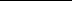 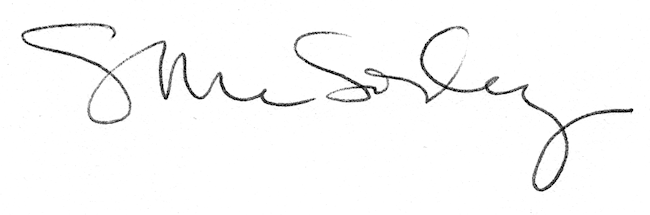 